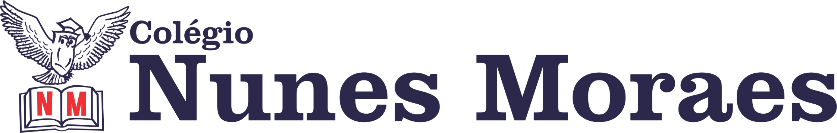 AGENDA DIÁRIA 3º ANO, 30 DE MAIO1ª AULA: PORTUGUÊS Capítulo 09: A vez do leitor.      Páginas: 64 a 67.Objetos de conhecimento: Carta de leitor.Aprendizagens essenciais: Ler e compreender, com autonomia, cartas dirigidas a veículos da mídia impressa ou digital, de acordo com as convenções do gênero e considerando a situação comunicativa.Atividades propostas: Abertura do capítulo 9 p.64 e 65; Entendendo o texto p.66 e 67.2ª AULA: ESCOLA DA INTELIGÊNCIA.LIÇÃO 3.Objetos de conhecimento: Pensamento crítico e criativo; Repertório cultural; Trabalho e projeto de vida; Autoconhecimento e autocuidado.Aprendizagens essenciais: Compreender a importância do conhecimento e da leitura para a vida, promovendo o prazer em aprender.Atividades propostas: Quis dos sentimentos p.106; Aula 1 – Um livro salvou o Digalá p.107 a 118; Refletindo sobre a história p.119; Caminho do hábito da leitura p.120 a 122.3ª AULA: HIISTÓRIAATIVIDADE PREPARATÓRIA PARA A AVALIAÇÃO DE HISTÓRIA.4ª AULA: HISTÓRIACapítulo 08: Da formação à reforma das cidades.      Págs.: 56 a 63.Objetos de conhecimento: Cidades planejadas.Aprendizagens essenciais: Identificar os grupos populacionais que formam as cidades.Atividades propostas: Cidades planejadas p.56 e 57; Agora é com você p.60 e 61; Para relembrar p.62 e 63.Atividades para casa: Agora é com você p.58 e 59.Bons estudos e uma ótima segunda-feira!